О внесении измененияв постановление Администрации города Когалымаот 28.12.2015 №3778		В соответствии с Федеральным законом от 27.07.2010 №210-ФЗ                          «Об организации предоставления государственных и муниципальных услуг», Уставом города Когалыма, решением Думы города Когалыма от 26.04.2011   №16-ГД «Об утверждении Положения о порядке управления и распоряжения имуществом, находящимся в муниципальной собственности города Когалыма»:	  В постановление Администрации города Когалыма от 28.12.2015 №3778 «Об утверждении Административного регламента предоставления муниципальной услуги «Передача в аренду, безвозмездное пользование имущества, находящегося в собственности муниципального образования, за исключением земельных участков и жилых помещений» (далее – административный регламент) внести следующее изменение:	   1. Пункт 17 раздела 2 административного регламента дополнить подпунктом 4 следующего содержания:«4) справка налогового органа об отсутствии задолженности.».2. Комитету по управлению муниципальным имуществом Администрации города Когалыма (А.В.Ковальчук) направить в юридическое управление Администрации города Когалыма текст постановления его реквизиты, сведения об источнике официального опубликования в порядке и сроки, предусмотренные распоряжением Администрации города Когалыма от 19.06.2013 №149-р «О мерах по формированию регистра муниципальных правовых актов Ханты-Мансийского автономного округа – Югры» для дальнейшего направления в Управление государственный регистрации нормативных правовых актов Аппарата Губернатора Ханты-Мансийского автономного округа – Югры.3. Опубликовать настоящее постановление в газете «Когалымский вестник» и разместить на официальном сайте Администрации города Когалыма в сети «Интернет» (www.admkogalym.ru.).4. Контроль за выполнением постановления возложить на председателя комитета по управлению муниципальным имуществом Администрации города Когалыма А.В.Ковальчука.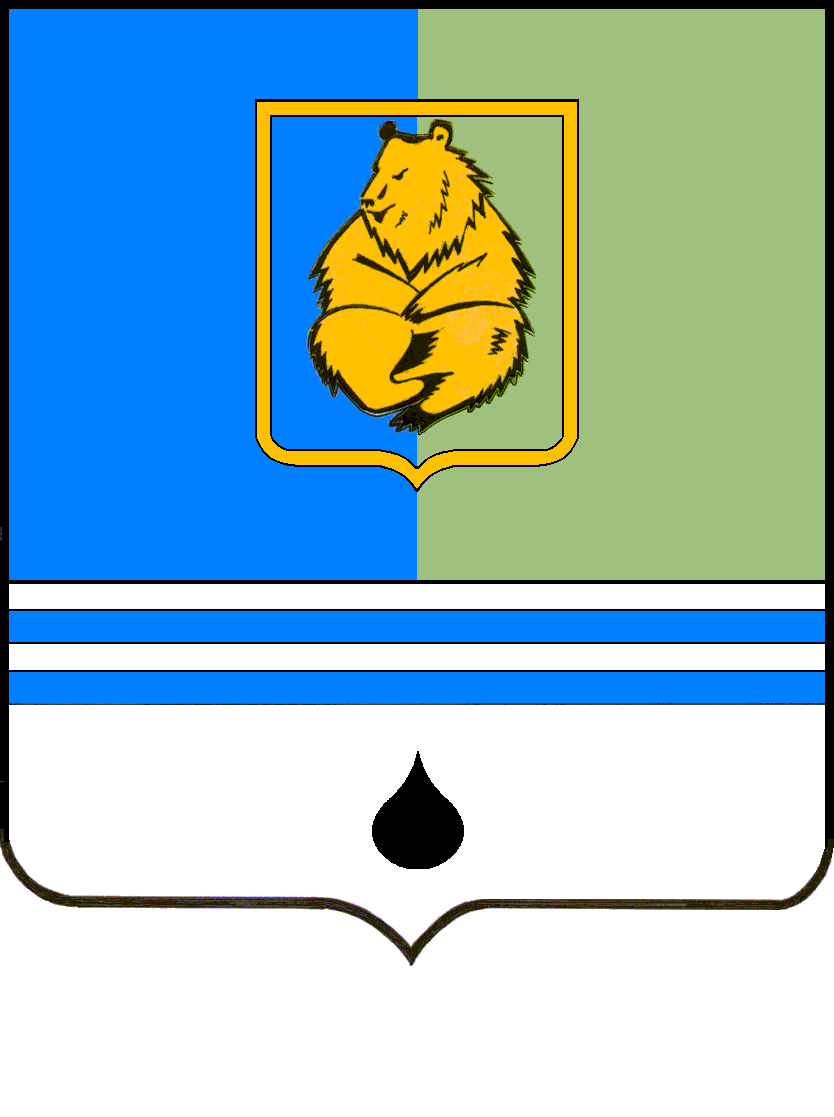 ПОСТАНОВЛЕНИЕАДМИНИСТРАЦИИ ГОРОДА КОГАЛЫМАХанты-Мансийского автономного округа - ЮгрыПОСТАНОВЛЕНИЕАДМИНИСТРАЦИИ ГОРОДА КОГАЛЫМАХанты-Мансийского автономного округа - ЮгрыПОСТАНОВЛЕНИЕАДМИНИСТРАЦИИ ГОРОДА КОГАЛЫМАХанты-Мансийского автономного округа - ЮгрыПОСТАНОВЛЕНИЕАДМИНИСТРАЦИИ ГОРОДА КОГАЛЫМАХанты-Мансийского автономного округа - Югрыот [Дата документа]от [Дата документа]№ [Номер документа]№ [Номер документа]